Outlook v2This is my CIT 110 Outlook assignmentMy Name is Jonathan (Jack) Degen. I am a senior here at Loras and I am a Sport Management and Business Admin major. I play football here and I am the President of the only fraternity on campus, Sig Ep. In my spare time I enjoy video games, watching sports and hanging out with friends. 	This summer I enjoyed my second year as an assistant baseball coach for my old high school. This year I helped with the varsity team and was also the head coach for the sophomore team. I enjoyed it because I love the game of baseball and giving back to my community in Williamsburg. This summer we also got to go to the College World Series as a team and the kids loved it. GoalsStay over a 3.0 GPA for grad school requirementsTake a 30 min nap once a day Take 15 mins to take a break if you are stressed during the weekPray 2 times a day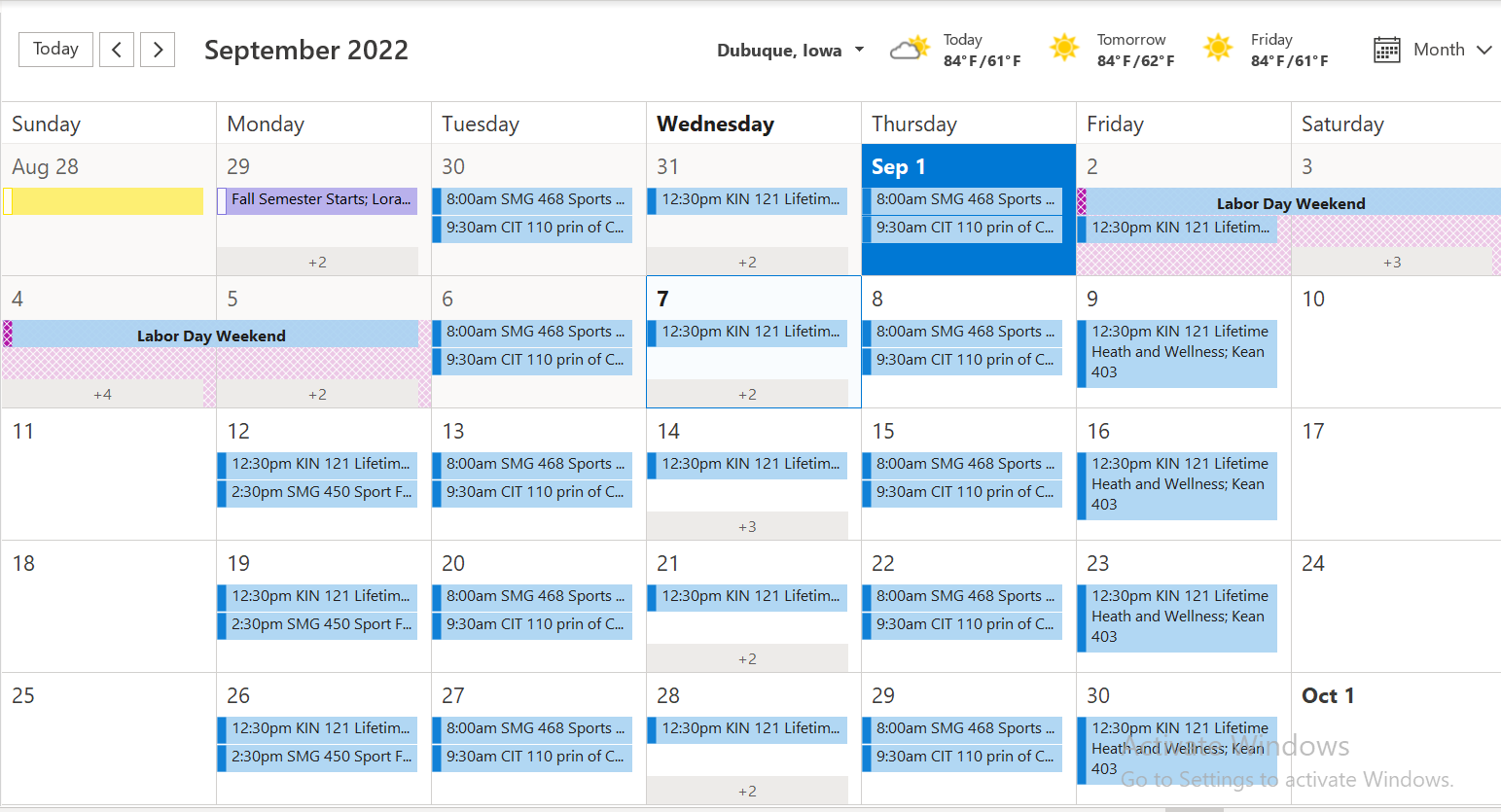 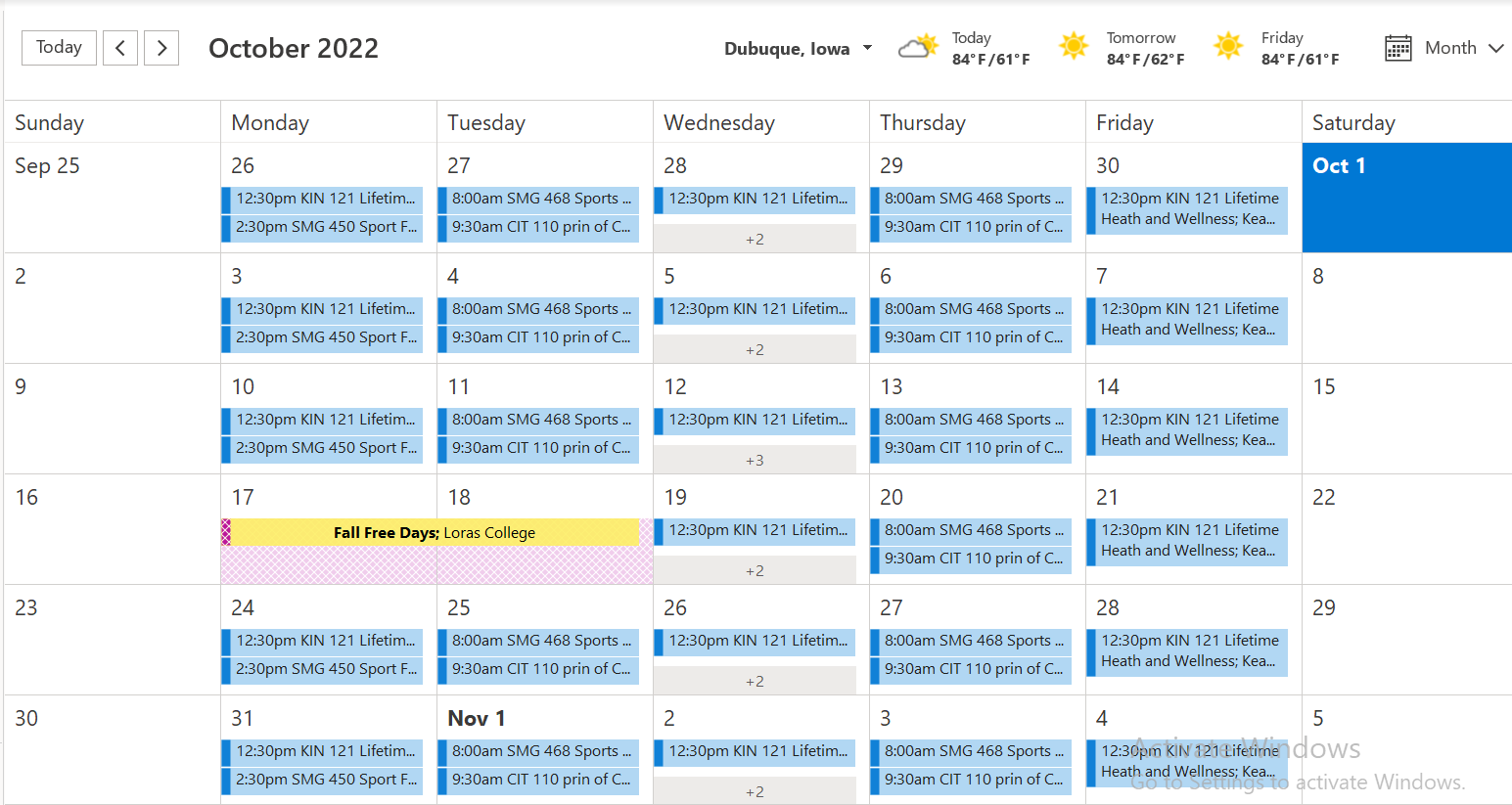 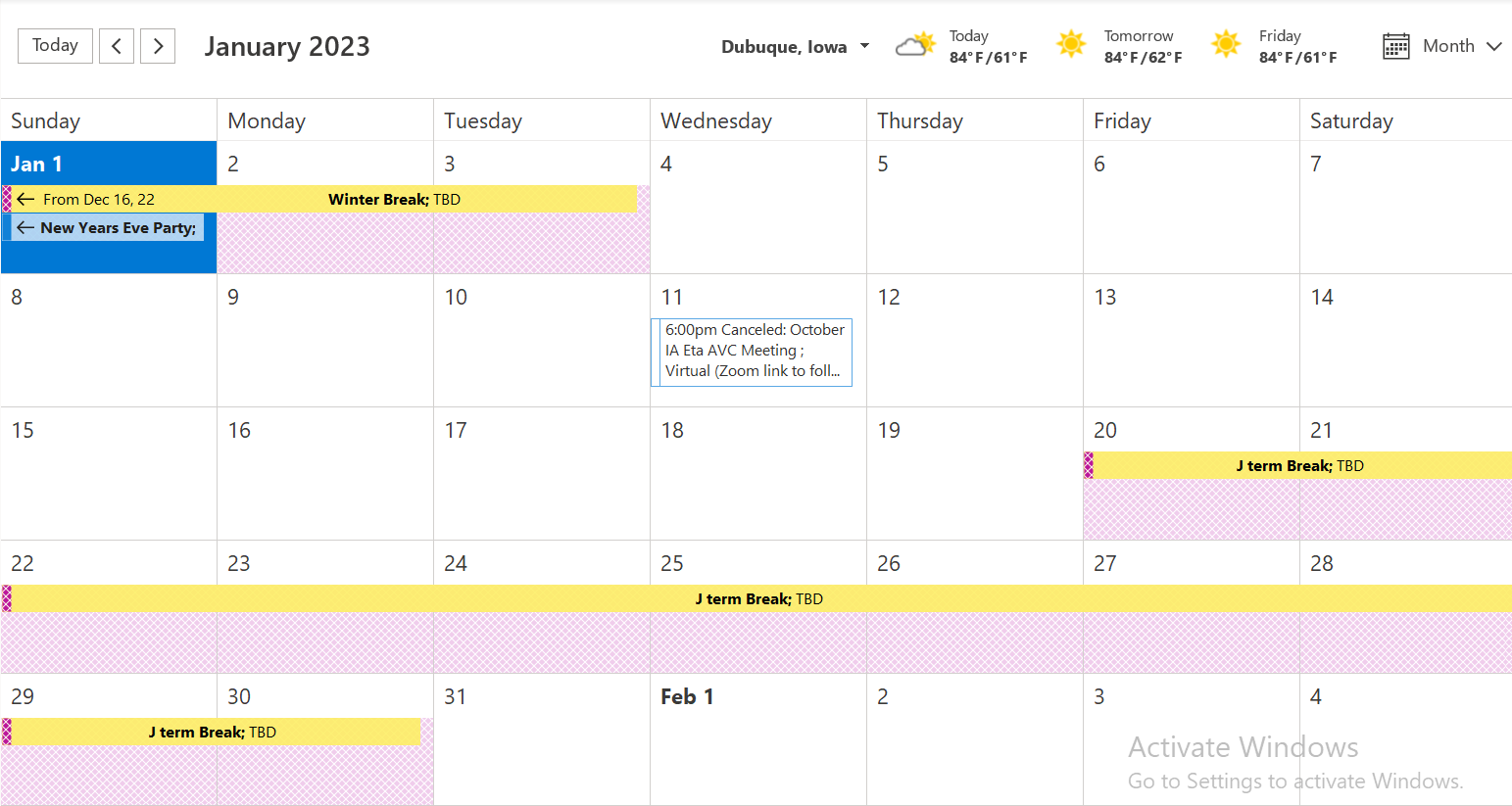 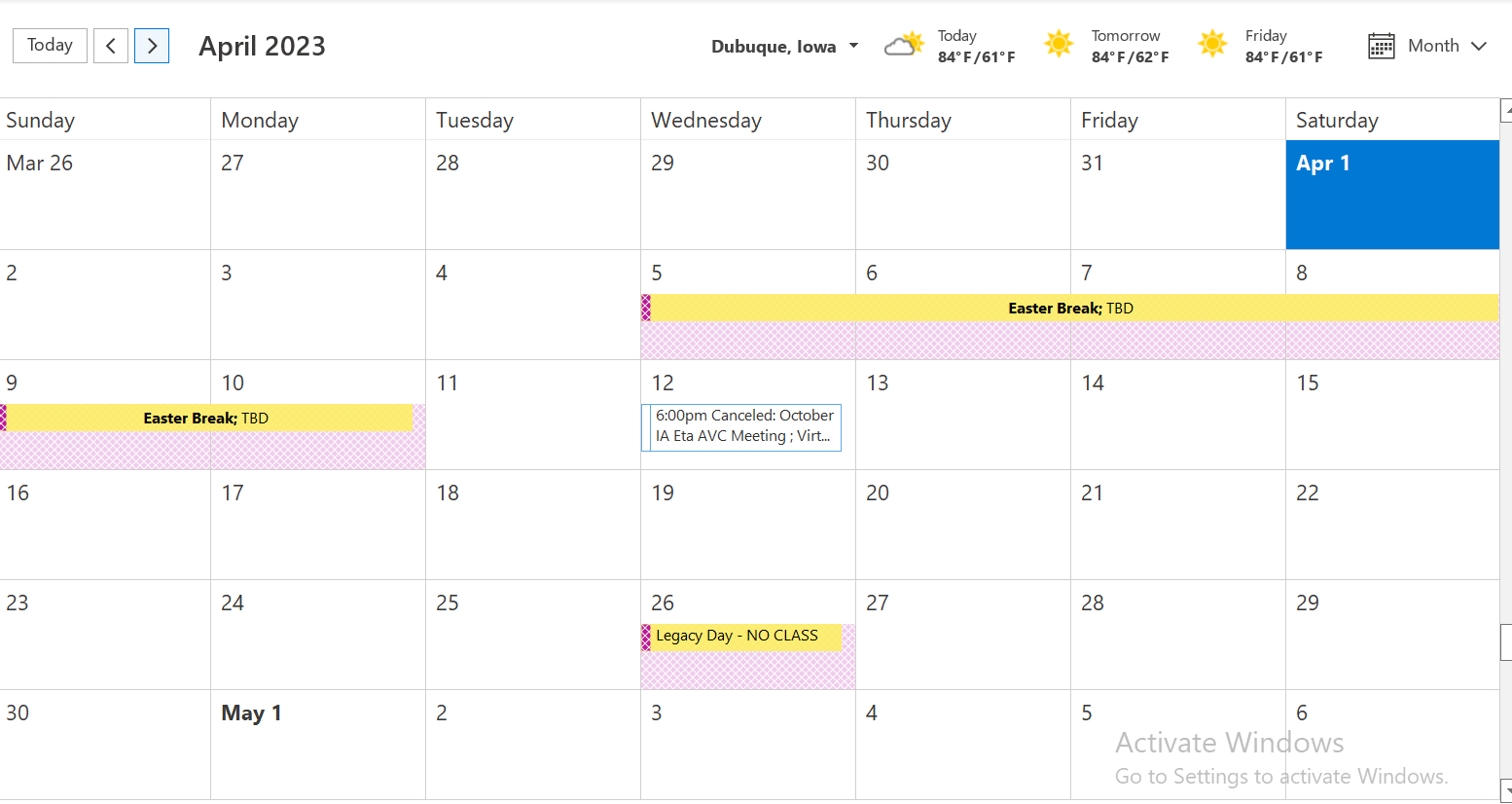 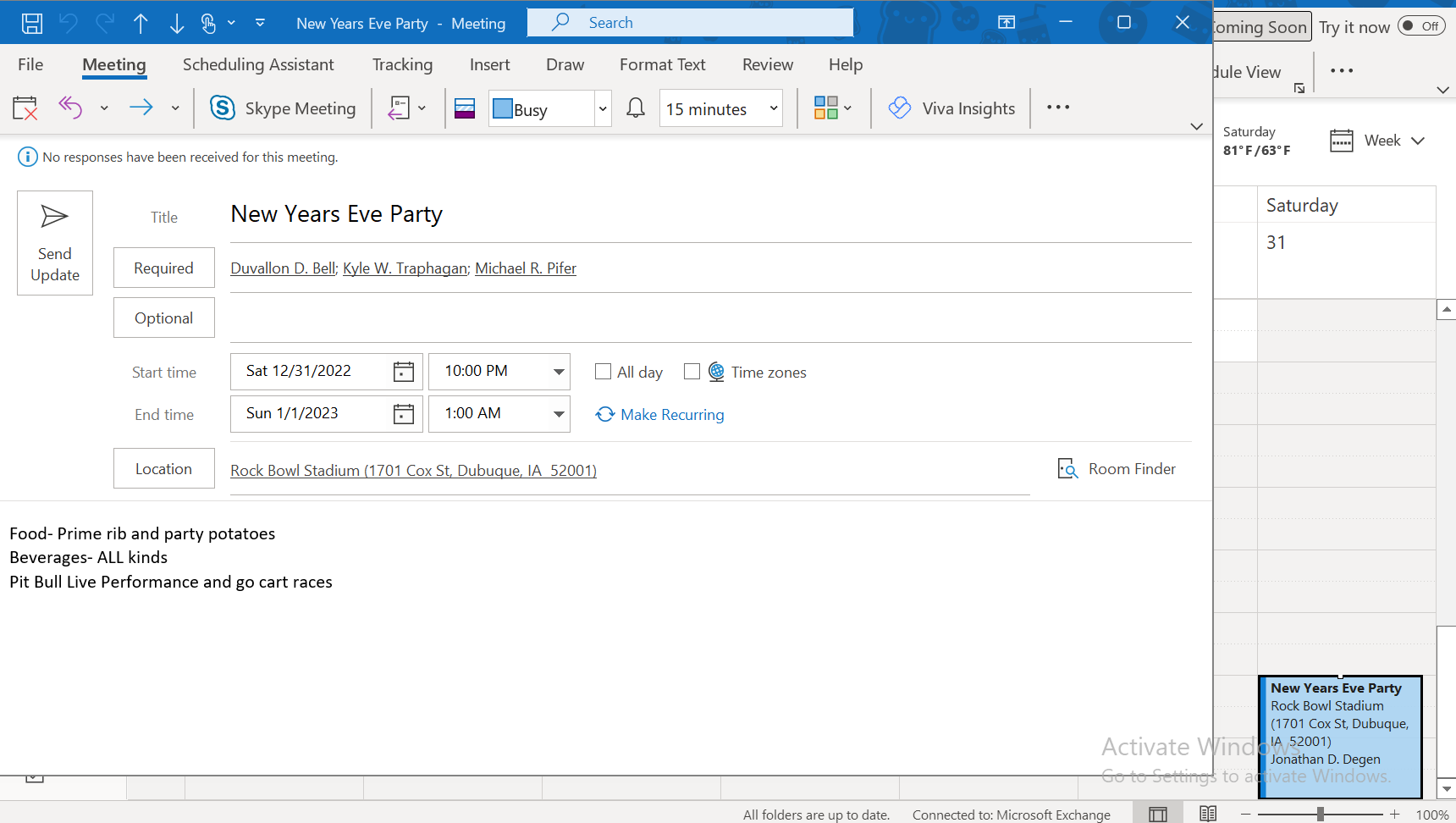 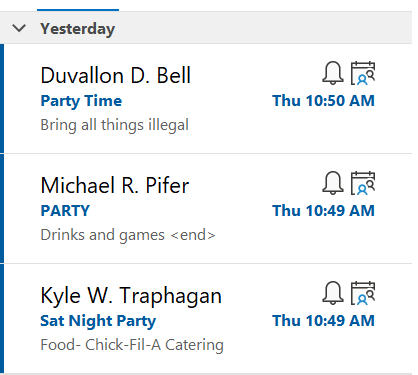 